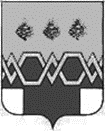 ДУМАМ А К С А Т И Х И Н С К О Г ОМ У Н И Ц И П А Л Ь Н О Г О  О К Р У Г АТ В Е Р С К О Й  О Б Л А С Т ИР Е Ш Е Н И ЕОт 21.12.2022 года                                                                                                                № 75Об утверждении Положения об особенностях правового статуса лица, замещающего в муниципальном образовании Максатихинский муниципальный округ Тверской области муниципальную должность на постоянной основеВ соответствии с законом Тверской области от 15.07.2015 года № 76-ЗО «Об отдельных вопросах, связанных с осуществлением полномочий лиц, замещающих муниципальные должности в Тверской области»,ДУМА МАКСАТИХИНСКОГОМУНИЦИПАЛЬНОГО ОКРУГА РЕШИЛА:1. Утвердить Положение об особенностях правового статуса лица, замещающего в муниципальном образовании Максатихинский муниципальный округ Тверской области муниципальную должность на постоянной основе (прилагается).2. Настоящее решение вступает в силу с момента опубликования в газете «Вести Максатихи» и подлежит размещению на официальном сайте администрации Максатихинского района Тверской области в информационно-телекоммуникационной сети Интернет.Председатель Думы Максатихинскогомуниципального округа                                                                                              Н.А. КошкаровПриложениек решению Думы Максатихинскогомуниципального округа от 21.12.2022 года. № 75ПОЛОЖЕНИЕоб особенностях правового статуса лица, замещающего в муниципальном образовании Максатихинский муниципальный округ Тверской области муниципальную должность на постоянной основеНастоящим Положением на основании законодательства Тверской области определяются особенности правового статуса лица, замещающего в муниципальном образовании Максатихинский муниципальный округ Тверской области муниципальную должность на постоянной основе.Раздел 1. Общие положенияСтатья 1. Понятия и термины, используемые в настоящем ПоложенииПонятия и термины, используемые в настоящем Положении, применяются в значениях, определенных федеральным законодательством и законами Тверской области.Статья 2. Лицо, замещающее муниципальную должностьЛицом, замещающим муниципальную должность в муниципальном образовании Максатихинский муниципальный округ Тверской области на постоянной основе, является глава Максатихинского муниципального округа Тверской области. Срок полномочий главы Максатихинского муниципального округа Тверской области – 5 лет.Статья 3. Осуществление полномочий лицом, замещающим муниципальную должность1. Для лица, замещающего муниципальную должность на постоянной основе, основанием замещения муниципальной должности является избрание на соответствующую должность в порядке, установленном федеральным законодательством, законодательством Тверской области, уставом муниципального образования Максатихинский муниципальный округ Тверской области (далее также - устав Максатихинского муниципального округа).2. Требования к лицу, замещающему муниципальную должность на постоянной основе, устанавливаются федеральным законодательством, законом Тверской области и уставом Максатихинского муниципального округа.3. Лицо, замещающее муниципальную должность на постоянной основе, должно соблюдать ограничения, запреты, исполнять обязанности, которые установлены Федеральным законом от 25.12.2008 № 273-Ф3 «О противодействии коррупции» и другими федеральными законами, законами Тверской области, муниципальными нормативными правовыми актами. Раздел 2. Особенности правового статуса лица, замещающего муниципальную должность на постоянной основеСтатья 4. Представление сведений о доходах, расходах, об имуществе и обязательствах имущественного характера1. Если иное не установлено федеральным законом, лица, замещающие муниципальные должности, представляют сведения о своих доходах, об имуществе и обязательствах имущественного характера, а также о доходах, об имуществе и обязательствах имущественного характера своих супруги (супруга) и несовершеннолетних детей Губернатору Тверской области в соответствии с Положением о представлении гражданами, претендующими на замещение муниципальных должностей в Тверской области, и лицами, замещающими муниципальные должности в Тверской области, сведений о своих доходах, об имуществе и обязательствах имущественного характера, а также о доходах, об имуществе и обязательствах имущественного характера своих супруги (супруга) и несовершеннолетних детей согласно приложению 1 к закону Тверской области от 15 июля 2015 г. N 76-ЗО «Об отдельных вопросах, связанных с осуществлением полномочий лиц, замещающих муниципальные должности в Тверской области».Сведения о доходах, об имуществе и обязательствах имущественного характера представляются лицами, замещающими муниципальные должности, - ежегодно, не позднее 1 апреля года, следующего за отчетным.2. Проверка достоверности и полноты сведений, представленных в соответствии с частью 1 настоящей статьи, осуществляется по решению Губернатора Тверской области в соответствии с законодательством Российской Федерации и Положением о проверке достоверности и полноты сведений, представленных гражданами, претендующими на замещение муниципальных должностей в Тверской области, и лицами, замещающими муниципальные должности в Тверской области, а также соблюдения лицами, замещающими муниципальные должности в Тверской области, установленных ограничений, запретов, обязанностей согласно приложению 2 закону Тверской области от 15 июля 2015 г. № 76-ЗО «Об отдельных вопросах, связанных с осуществлением полномочий лиц, замещающих муниципальные должности в Тверской области».3. Лицо, замещающее муниципальную должность, обязано ежегодно в порядке и сроки, установленные для представления указанными лицами сведений о доходах, об имуществе и обязательствах имущественного характера, представлять сведения о своих расходах, а также о расходах своих супруги (супруга) и несовершеннолетних детей по каждой сделке по приобретению земельного участка, другого объекта недвижимости, транспортного средства, ценных бумаг, акций (долей участия, паев в уставных (складочных) капиталах организаций), цифровых финансовых активов, цифровой валюты,  совершенной им, его супругой (супругом) и (или) несовершеннолетними детьми в течение календарного года, предшествующего году представления сведений (далее - отчетный период), если общая сумма таких сделок превышает общий доход данного лица и его супруги (супруга) за три последних года, предшествующих отчетному периоду, и об источниках получения средств, за счет которых совершены эти сделки.4. Контроль за соответствием расходов лица, замещающего муниципальную должность, расходов его супруги (супруга) и несовершеннолетних детей общему доходу данного лица и его супруги (супруга) осуществляется в случаях, установленных Федеральным законом от 03.12.2012 N 230-ФЗ «О контроле за соответствием расходов лиц, замещающих государственные должности, и иных лиц их доходам» (далее - контроль за расходами), в порядке, предусмотренном названным Федеральным законом и Федеральным законом от 25.12.2008 N 273-ФЗ «О противодействии коррупции», иными нормативными правовыми актами Российской Федерации, с учетом положений настоящей статьи.Контроль за расходами осуществляется уполномоченным Правительством Тверской области исполнительным органом государственной власти Тверской области по реализации государственной антикоррупционной политики в Тверской области (далее - уполномоченный орган).5. Решение об осуществлении контроля за расходами принимается Губернатором Тверской области либо уполномоченным им должностным лицом не позднее 10 рабочих дней со дня поступления информации, предусмотренной частью 1 статьи 4 Федерального закона от 03.12.2012 № 230-ФЗ «О контроле за соответствием расходов лиц, замещающих государственные должности, и иных лиц их доходам».6. При выявлении в результате проверки фактов представления лицом, замещающим муниципальную должность недостоверных или неполных сведений о своих доходах, расходах, об имуществе и обязательствах имущественного характера, а также сведений о доходах, расходах, об имуществе и обязательствах имущественного характера своих супруги (супруга) и несовершеннолетних детей, если искажение этих сведений является несущественным, Губернатор Тверской области обращается с заявлением о применении в отношении указанного лица мер ответственности, указанных в части 7.3-1 статьи 40 Федерального закона от 06.10.2003 № 131-ФЗ «Об общих принципах организации местного самоуправления в Российской Федерации», в Думу Максатихинского муниципального округа.Статья 5. Порядок предварительного уведомления лицом, замещающим муниципальную должность и осуществляющим свои полномочия на постоянной основе, Губернатора Тверской области о намерении участвовать на безвозмездной основе в управлении некоммерческой организацией1. Участие на безвозмездной основе в управлении некоммерческой организацией не должно приводить к конфликту интересов или возможности возникновения конфликта интересов при исполнении лицом, замещающим муниципальную должность и осуществляющим свои полномочия на постоянной основе, должностных обязанностей.2. В целях предварительного уведомления о намерении участвовать на безвозмездной основе в управлении некоммерческой организацией (далее - уведомление), предусмотренного подпунктом «б» пункта 2 части 7 статьи 40 Федерального закона от 06.10.2003 N 131-ФЗ «Об общих принципах организации местного самоуправления в Российской Федерации» и пунктом 2 части З.5 статьи 12.1 Федерального закона от 25.12.2008 N 273-ФЗ «О противодействии коррупции», лицо, замещающее муниципальную должность и осуществляющее свои полномочия на постоянной основе, обязано заблаговременно направить в письменной форме уведомление Губернатору Тверской области до начала участия в управлении некоммерческой организацией.3. В уведомлении, направляемом Губернатору Тверской области, указываются:а) фамилия, имя, отчество, должность лица, замещающего муниципальную должность и осуществляющего свои полномочия на постоянной основе;б) наименование некоммерческой организации;в) местонахождение и адрес некоммерческой организации;г) идентификационный номер налогоплательщика некоммерческой организации;д) наименование единоличного исполнительного органа некоммерческой организации или наименование коллегиального органа управления некоммерческой организации, в качестве которого или в качестве члена, которого лицо, замещающее муниципальную должность и осуществляющее свои полномочия на постоянной основе, намерено участвовать на безвозмездной основе в управлении этой организацией, а также функции, которые на него будут возложены;е) дата составления уведомления и подпись.4. К уведомлению прилагаются копия устава некоммерческой организации, в управлении которой лицо, замещающее муниципальную должность и осуществляющее свои полномочия на постоянной основе, намеревается участвовать на безвозмездной основе, и копия положения об органе некоммерческой организации (при наличии такого положения).5. Уведомление регистрируется в день поступления. В течение двух рабочих дней со дня регистрации поступившее уведомление и иные материалы, указанные в частях 3 и 4 настоящей статьи, направляются в уполномоченный орган для осуществления контроля в рамках своей компетенции.6. Лицо, замещающее муниципальную должность и осуществляющее свои полномочия на постоянной основе, участвующее на безвозмездной основе в управлении некоммерческой организацией, обязано уведомить Губернатора Тверской области в порядке, установленном настоящей статьей:а) об изменении наименования, местонахождения и адреса некоммерческой организации;б) о реорганизации некоммерческой организации;в) об изменении единоличного исполнительного органа или коллегиального органа, в качестве которого или в качестве члена, которого названное лицо участвует на безвозмездной основе в управлении некоммерческой организацией, а также об изменении наименования соответствующего органа или его полномочий;г) о замещении иной муниципальной должности, если при ее замещении участие на безвозмездной основе в управлении некоммерческой организацией допускается при условии предварительного уведомления об этом Губернатора Тверской области.Статья 6. Порядок размещения в информационно-телекоммуникационной сети "Интернет" сведений о доходах, расходах, об имуществе и обязательствах имущественного характера, а также предоставления таких сведений для опубликования средствам массовой информацииСведения о доходах, расходах, об имуществе и обязательствах имущественного характера, представленные лицом, замещающим муниципальную должность на постоянной основе, подлежат размещению на официальном сайте Максатихинского муниципального округа в информационно-телекоммуникационной сети "Интернет", а также предоставлению для опубликования средствам массовой информации в порядке, установленном органами местного самоуправления, с соблюдением требований законодательства Российской Федерации о защите персональных данных.Статья 7. Обязанность лица, замещающего муниципальную должность на постоянной основе, сообщать о возникновении личной заинтересованности с целью предотвращения или урегулирования конфликта интересов, а также принимать меры по предотвращению или урегулированию такого конфликта.Лицо, замещающее муниципальную должность на постоянной основе, обязано сообщать в порядке, установленном муниципальным нормативным правовым актом, о возникновении личной заинтересованности при исполнении должностных обязанностей, которая приводит или может привести к конфликту интересов, а также принимать меры по предотвращению или урегулированию такого конфликта.Раздел 3. Гарантии для лица, замещающего муниципальную должность на постоянной основеСтатья 8. Оплата труда лица, замещающего муниципальную должность1. Оплата труда Главы Максатихинского муниципального округа Тверской области производится в виде денежного содержания, которое состоит из должностного оклада, ежемесячных надбавок к должностному окладу, стимулирующих и иных выплат.Оплата труда Главы Максатихинского муниципального округа осуществляется за счет средств бюджета муниципального образования Максатихинский муниципальный округ Тверской области. 2. К ежемесячным надбавкам к должностному окладу, стимулирующим и иным выплатам относятся: 1) ежемесячная надбавка к должностному окладу за выслугу лет;2) ежемесячная надбавка к должностному окладу за работу со сведениями, составляющими государственную тайну;3) ежемесячная надбавка к должностному окладу за особые условия труда;4) ежемесячное денежное поощрение;5) премии за выполнение особо важных и сложных заданий;6) единовременная выплата при предоставлении ежегодного оплачиваемого отпуска;7) материальная помощь;8) премия по итогам комплексной оценки эффективности деятельности органов местного самоуправления Максатихинского муниципального округа;9) иные выплаты, предусмотренные законодательством.3. Размер должностного оклада устанавливается в сумме 21000 рублей.Увеличение (индексация) размера должностного оклада лица, замещающего муниципальную должность на постоянной основе, производится в порядке, установленном трудовым законодательством и нормативными правовыми актами Тверской области и Максатихинского муниципального округа.4. Ежемесячные надбавки, стимулирующие и иные выплаты устанавливаются в следующих размерах:1) размер ежемесячной надбавки к должностному окладу за выслугу лет устанавливается в процентах к должностному окладу в зависимости от стажа работы Главы Максатихинского муниципального округа Тверской области:от 1 года до 5 лет 10 %,от 5 до 10 лет 15 %,от 10 до 15 лет 20 %,свыше 15 лет 30 %.В стаж работы лица, замещающего муниципальную должность на постоянной основе, дающий право на получение надбавки за выслугу лет, а также дополнительного оплачиваемого отпуска, включаются все периоды трудовой деятельности;2) размер ежемесячной надбавки к должностному окладу за работу со сведениями, составляющими государственную тайну, устанавливается в размерах и порядке, определяемом законодательством Российской Федерации в зависимости от степени секретности сведений, к которым имеют доступ выборные должностные лица.Выплата надбавки осуществляется после оформления допуска к сведениям, составляющим государственную тайну. 3) размер ежемесячной надбавки к должностному окладу за особые условия труда - в размере 300 % должностного оклада;4) размер ежемесячного денежного поощрения - в размере 50 % должностного оклада;5) премия за выполнение особо важных и сложных заданий выплачивается в пределах утверждённого фонда оплаты труда на текущий год с учётом имеющейся экономии и максимальными размерами не ограничивается; 6) размер единовременной выплаты при предоставлении ежегодного оплачиваемого отпуска (части данного отпуска вне зависимости от ее продолжительности) - в размере полутора должностных окладов в год;В случае вступления Главы Максатихинского муниципального округа в должность в течение текущего календарного года единовременная выплата при предоставлении ежегодного оплачиваемого отпуска выплачивается пропорционально фактически отработанному времени в текущем календарном году.Единовременная выплата при предоставлении ежегодного оплачиваемого отпуска не удерживается при прекращении полномочий Главы Максатихинского муниципального округа досрочно в случаях:- отставки по собственному желанию в связи с выходом на пенсию;- смерти;7) размер материальной помощи - в размере одного должностного оклада в год;Дополнительное оказание материальной помощи производится за счёт экономии средств фонда оплаты труда, в следующих случаях: а) при вступлении в первый брак Главы муниципального округа - в размере одного должностного оклада;б) при рождении ребенка - в размере одного должностного оклада;в) в случае тяжёлого материального положения лица, замещающего муниципальную должность, сложившегося в связи с утратой или повреждением имущества в результате стихийного бедствия и иных непредвиденных обстоятельств (пожар, квартирная кража, авария систем водоснабжения, отопления и других обстоятельств) - в размере от одного до двух должностных окладов; г) в связи с материальными затруднениями Главы муниципального округа, вызванными необходимостью длительного лечения - в размере от одного до четырех должностных окладов;д) в размере от одного до двух должностных окладов: к 50-летию со дня рождения, к 55-летию со дня рождения, к 60-летию со дня рождения, к 65-летию со дня рождения;е) в случае смерти близких родственников Главы муниципального округа (родители, дети, муж, жена) - в размере от одного до двух должностных окладов;и) семье Главы Максатихинского муниципального округа в случае его смерти в период замещения муниципальной должности - в размере от одного до четырех должностных окладов. При наличии экономии средств фонда оплаты труда Главе муниципального округа может производится дополнительное оказание материальной помощи, сумма которой размерами не ограничивается.8) за счет средств межбюджетного трансферта из областного бюджета Тверской области на выплаты стимулирующего характера, предоставленного бюджету Максатихинского муниципального округа Тверской области по результатам комплексной оценки эффективности деятельности органов местного самоуправления муниципальных образований Тверской области и (или) по итогам оценки уровня удовлетворенности населения в возрасте старше 18 лет деятельностью органов местного самоуправления, Главе Максатихинского муниципального округа осуществляются выплаты стимулирующего характера:1) по результатам комплексной оценки эффективности деятельности органов местного самоуправления муниципальных образований Тверской области в размере 1/2 от размера распределенного межбюджетного трансферта (с учетом начислений на выплаты на оплату труда);2) по итогам оценки уровня удовлетворенности населения в возрасте старше 18 лет деятельностью органов местного самоуправления в размере 2/3 от размера распределенного межбюджетного трансферта (с учетом начислений на выплаты на оплату труда).Статья 9. Отпуск лица, замещающего муниципальную должность1. Лицу, замещающему муниципальную должность на постоянной основе, предоставляются ежегодный основной оплачиваемый отпуск продолжительностью 30 календарных дней и ежегодный дополнительный оплачиваемый отпуск за ненормированный служебный день продолжительностью 3 календарных дня.2. Порядок предоставления отпуска лицу, замещающему муниципальную должность на постоянной основе, определяются муниципальным нормативным правовым актом.3. Лицу, замещающему муниципальную должность на постоянной основе может предоставляться отпуск без сохранения денежного содержания в случаях, предусмотренных федеральными законами.Статья 10. Гарантии для лица, замещающего муниципальную должностьЛицу, замещающему муниципальную должность на постоянной основе, предоставляются гарантии, компенсации и льготы, предусмотренные федеральными законами, законами Тверской области для муниципальных служащих.Главе Максатихинского муниципального округа за счет средств бюджета муниципального образования Максатихинский муниципальный округ Тверской области на соответствующий финансовый год осуществляется единовременная ежегодная денежная выплата на лечение и отдых в размере четырех должностных окладов в год.Выплата на лечение и отдых является гарантией обеспечения организации лечения (отдыха) лица, замещающего муниципальную должность. Порядок осуществления выплаты определяется муниципальным нормативно-правовым актом.Лицу, замещающему муниципальную должность на постоянной основе в связи с выходом на государственную пенсию осуществляется выплата единовременного поощрения за выслугу лет в размере до 10 (десяти) должностных окладов: 1 должностной оклад за каждый год замещения муниципальной должности, муниципальной службы без учёта иных периодов работы, зачтённых в стаж, но не более чем за 10 лет.Статья 11. Пенсионное обеспечение лица, замещающего муниципальную должность1. Пенсионное обеспечение лица, замещающего муниципальную должность на постоянной основе, осуществляется в соответствии с законодательством.2. Условия и порядок назначения и выплаты пенсии за выслугу лет к страховой пенсии по старости (инвалидности) лицу, замещавшему муниципальную должность, за счет средств местного бюджета определяются решением Думы Максатихинского муниципального округа.Раздел 4. Ответственность лица, замещающего муниципальную должность на постоянной основеСтатья 12. Общие основания ответственностиЛицо, замещающее муниципальную должность на постоянной основе, за невыполнение или ненадлежащее выполнение должностных полномочий, за коррупционные правонарушения несет ответственность, предусмотренную законодательством Российской Федерации.